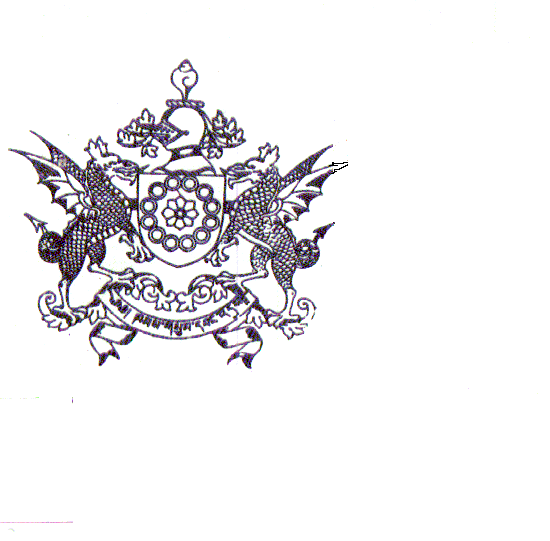 FINANCE DEPARTMENTGOVERNMENT OF GANGTOK Reapp/Fin/Bud/…….			      			Dated …………..…….SANCTIONEDToHead of the Department,	……………..(Departments name).	Government of Sikkim.							Dy. Director/Asstt. Director,					Finance, Revenue & Expenditure DepartmentCopy forwarded to: -The Chief Pay & Accounts Officer,TPAO, Finance Dept., Govt. of 2.	The A.G. (Sikkim), Lekha Pariksha Bhawan, Deorali, Gangtok.3.	Concerned fileDy. Director/Asstt. Director,					Finance  DepartmentINSTRUCTIONS:The description of the heads of accounts affected accounts in conformity with that given in the detailed estimate with the case where the provision is controlled by different grant of govt. the name of the particular Deptt.  whose provision is effected by the re-appropriation should be indicated in detailed of the head concerned.Figures under Col. 2 should take into account the original Budget Grants, the Supplementary grants & re-appropriations. If any, only sanctioned under the head upto the date proposed re-appropriation.The case of re-appropriation in respect of Works Expenditures, Public Works, Power, Irrigation and Forest Deptts., the Grants of the Works, amount sanctioned, estimated expenditures for proceeding year and outlay for current year for provision should be shown.The prescribed format of re-appropriation should be strictly adhered to and the figures should be in thousand of rupees.